NOVOROČNÁ VYCHÁDZKA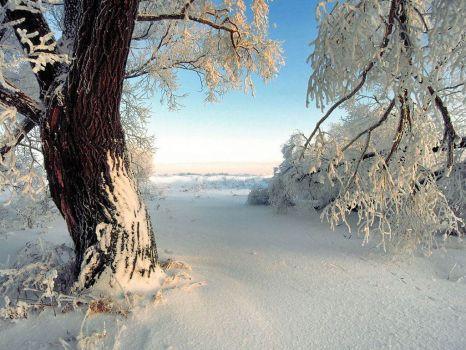 Poďte si s nami vyvetrať hlavy po silvestrovskej oslave a  začať Nový rok ako sa patrí na správnych turistov.Na Nový rok 1.1.2017 sa vyberieme na nenáročnú vychádzku na Hradisko.Stretneme sa o 12:30 hod. na parkovisku Rožák.Info.: M.Hlúbik – tel.: 0905582009